 Andrew & Freddy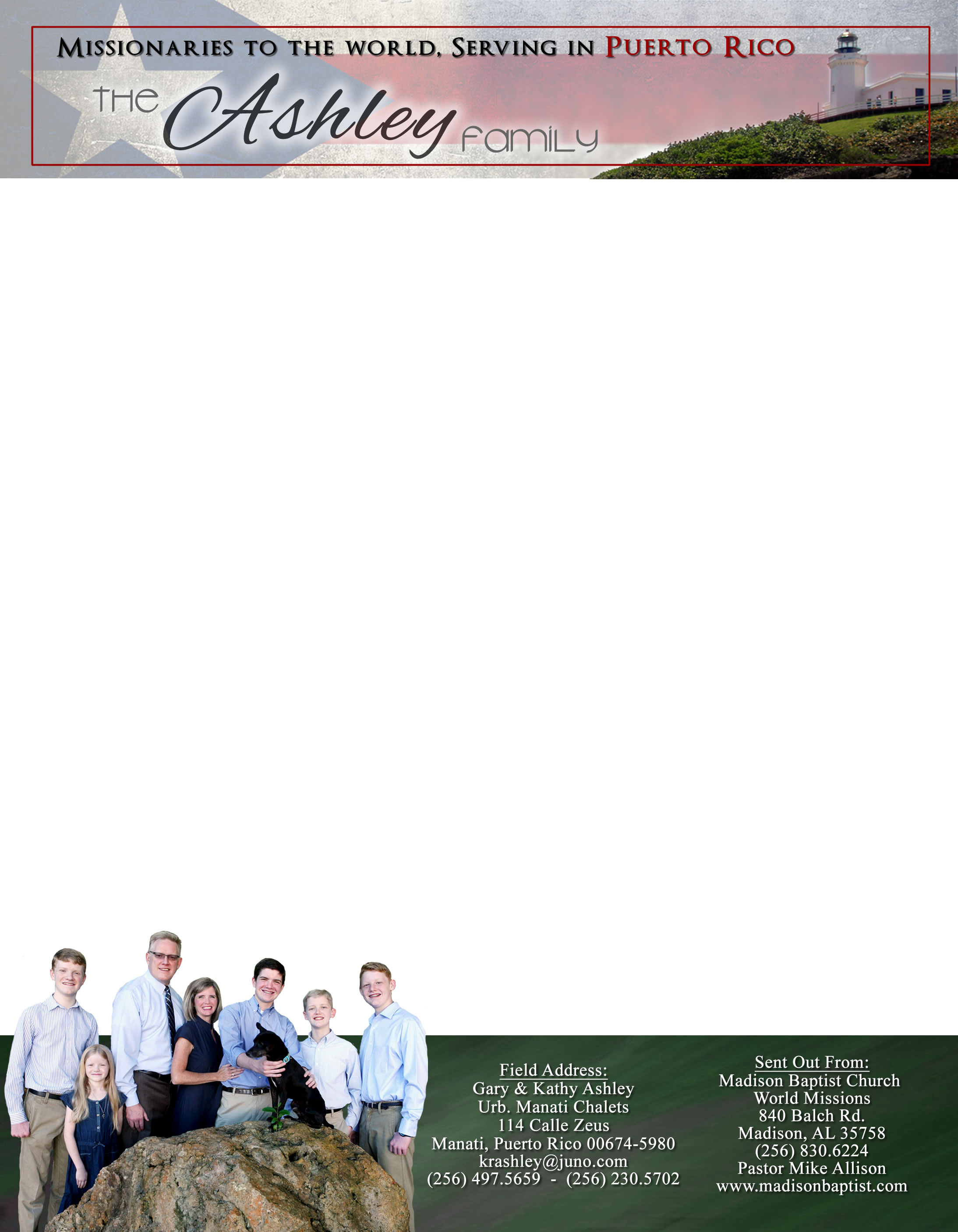 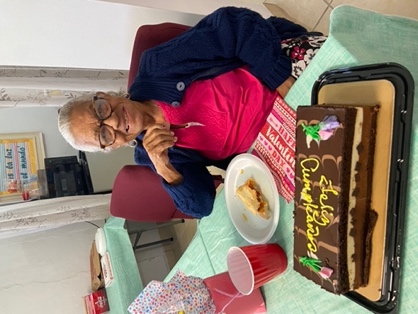 